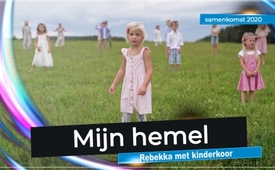 Mijn hemel – Rebekka met kinderkoor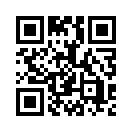 We kunnen hier vandaag al live de hemel beleven - zelfs in de slechtste omstandigheden - en hoeven niet op 'ooit' te wachten. De hemel is vaak iets kleins en wondermoois waarmee we niet hadden gerekend. Zie je ook al alle wonderen om je heen?Mijn hemel

Aankondiging: 

“Een hartelijk halloooo!

We zijn blij dat we vandaag voor u het lied “Mijn Hemel” mogen zingen. Ik ben Rebekka, de initiatiefnemer van het lied, maar het is niet mijn product, want deze lieve kinderen hebben me geholpen met de tekst. 

In één van de laatste online-evenementen vertelde Ivo ons dat we vandaag de dag de hemel live kunnen beleven en dat we niet hoeven te wachten op 'ooit eens'. De hemel is bijvoorbeeld een onverwachte wens die uitkomt of een wonder dat gebeurt of iets anders, iets kleins dat wondermooi is wat we niet hadden verwacht en ik vroeg de kinderen: “Wat heb je zoal meegemaakt” en toen vertelden ze me over hun hemelse ervaringen. 

Josi, bijvoorbeeld, is een heel vlijtige. Ze schreef me, wanneer ze op eigen initiatief haar moeder helpt, ervaart ze de hemel, omdat die gewoon vanzelf uitstroomt.

Of Noah, Noah heeft veel broers en zussen en ze waren samen onderweg en deden buiten een project. En opeens begon het te stortregenen. In plaats van te jammeren over de omstandigheden, barstten ze in lachen uit en hadden ze een hele prettige middag samen. Juist in deze slechtste omstandigheden hebben ze de hemel ervaren.

En nu we het toch over de slechtste omstandigheden hebben, wat zijn de slechtste omstandigheden die we nu met z'n allen meemaken? [kinderen: Coronaaaa] Juist Corona! Toen dit begon, mocht je geen vrienden ontmoeten, je mocht niet op vakantie gaan, je kon nergens heen, de school is weggevallen en dan zou je denken, geweldig hier in Beieren - we zitten echt opgesloten. Maar juist dan schrijft Lisa me dat in de tijd, dat ze als gezin samengepropt waren en de onrust eigenlijk voorgeprogrammeerd was, dat ze daar de hemel beleefde. Ik citeer: “Toen dan de volgende onrust in het gezin kwam, vergaderde ik met hart en ziel ons gezin en verwachtte dat God daar de juiste impulsen in mij zou laten opkomen. En zie, het duurde niet lang en we hadden de stroom van de goddelijke vrede weer gevonden. Elke gedachte, hoe klein ook, is onbetaalbaar en in een hartelijk gesprek met elkaar groeit de relatie in het gezin!”

En toen ik dat had gelezen, dacht ik bij mezelf dat het echt ongelooflijk is dat je de hemel kunt ervaren als het je echt tegenzit.

En, lievelingen, heb je nog iets anders dat je aan onze kijkers wilt doorgeven? -> [kinderen roepen door elkaar] Oké, heel veel berichten voor jullie. Wij wensen jullie gewoon dat jullie de hemel kunnen ervaren en deze thuis verdedigen.

Veel plezier! Tot ziens!

Liedteksten:

strofe 1
Men denkt vaak bij zichzelf: “Als alles anders zou zijn”, 
dan zou het me beter gaan!”
Zoiets te denken brengt niemand verder,
omdat we hier nu eenmaal staan.
Hé, kom op, het wordt mooi! Ik wil niet klagen. 
Alles woont binnen in mij. 
Nu is de tijd van de onbegrensdheid, 
de beste tijd is nu.

Refrein
Zie je het? Voel je het? De hemel woont in je.
Kijk om je heen en verwonder je met me, 
dan zie je alle wonderen om je heen, 
Draai je om!
Mijn hemel is hier.

Men denkt vaak dat alles fout gaat, zoals bij Jozef in Egypte,
maar God's plan is groter - als we het maar wisten,
dat niets wat hier gebeurt een vergissing is,
maar zeer nuttig is voor de toekomst of voor nu.
Daarom dank lieve God voor alles wat ik niet begrijp,
omdat het aan het einde weer 100 pro goed gaat.
En trouwens, ik ervaar elke dag, elk uur, elk moment,
hoe het ene wonder het andere volgt.


strofe 2
Als ik me zwak en te klein voel,
laat ik mijn hoofd niet hangen.
Ik help je graag, samen gaat het.
Het is echt niet moeilijk.

Refrein
Zie je het? Voel je het? De hemel woont in je.
Kijk om je heen en verwonder je met me, 
dan zie je alle wonderen om je heen, 
Draai je om!
Mijn hemel is hier.

Vaak wordt gedacht, alles gaat mis wanneer Corona iedereen opsluit, 
en vakantie, school, vrienden of iets anders niet is toegestaan.
Wanneer alles wat we wilden en de plannen die we hadden,
meer lijken op een wensdroom en de hele duisternis ze overschaduwen.
Plots merk ik hoe er meer tijd over is voor thuis...
en ik geef mijn hart in het gezin, waar het vaak nog  botst.
Met vreugde, geloof, hartelijkheid en liefde die ik geef,
groeit de hemel voelbaar, die ik nu VANDAAG al beleef.

Spreekgedeelte
We veranderen de wereld met  dat wat we zijn.
Wanneer ik heel precies kijk, zie ik hoe de hemel dagelijks groeit.
We kunnen lachen om fouten, wat er ook gebeurt, en geluk en vreugde brengen aan onze omgeving.
Het is zo mooi dat jij er bent.


Refrein
Zie je het? Voel je het? De hemel woont in je.
Kijk om je heen en verwonder je met me, 
dan zie je alle wonderen om je heen, 
Draai je om!
Mijn hemel is hier.door //Bronnen://Dit zou u ook kunnen interesseren:#Positief_nieuws - nieuws - www.kla.tv/PositiefNieuwsKla.TV – Het andere nieuws ... vrij – onafhankelijk – ongecensureerd ...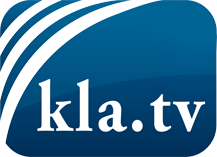 wat de media niet zouden moeten verzwijgen ...zelden gehoord van het volk, voor het volk ...nieuwsupdate elke 3 dagen vanaf 19:45 uur op www.kla.tv/nlHet is de moeite waard om het bij te houden!Gratis abonnement nieuwsbrief 2-wekelijks per E-Mail
verkrijgt u op: www.kla.tv/abo-nlKennisgeving:Tegenstemmen worden helaas steeds weer gecensureerd en onderdrukt. Zolang wij niet volgens de belangen en ideologieën van de kartelmedia journalistiek bedrijven, moeten wij er elk moment op bedacht zijn, dat er voorwendselen zullen worden gezocht om Kla.TV te blokkeren of te benadelen.Verbindt u daarom vandaag nog internetonafhankelijk met het netwerk!
Klickt u hier: www.kla.tv/vernetzung&lang=nlLicence:    Creative Commons-Licentie met naamgeving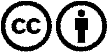 Verspreiding en herbewerking is met naamgeving gewenst! Het materiaal mag echter niet uit de context gehaald gepresenteerd worden.
Met openbaar geld (GEZ, ...) gefinancierde instituties is het gebruik hiervan zonder overleg verboden.Schendingen kunnen strafrechtelijk vervolgd worden.